Қысқа мерзімді сабақ жоспарыҰзақ мерзімді жоспар бөлімі:Қоректену     Пәні: Биология Ұзақ мерзімді жоспар бөлімі:Қоректену     Пәні: Биология Ұзақ мерзімді жоспар бөлімі:Қоректену     Пәні: Биология Мектеп:  №57 ЖББОММұғалімнің аты-жөні: Контаева Клара КуандыковнаМектеп:  №57 ЖББОММұғалімнің аты-жөні: Контаева Клара КуандыковнаМектеп:  №57 ЖББОММұғалімнің аты-жөні: Контаева Клара КуандыковнаМектеп:  №57 ЖББОММұғалімнің аты-жөні: Контаева Клара КуандыковнаМектеп:  №57 ЖББОММұғалімнің аты-жөні: Контаева Клара КуандыковнаКүні:         Күні:         Күні:         Сынып: Сынып: Сынып: Қатысқандар саны:Қатысқандар саны:Қатыспағандар:Қатыспағандар:Қатыспағандар:Сабақ тақырыбыСабақ тақырыбыАдамның асқорыту жолдарының құрылысы. Асқорыту бездері. Асқорыту мүшелерінің қызметі.Адамның асқорыту жолдарының құрылысы. Асқорыту бездері. Асқорыту мүшелерінің қызметі.Адамның асқорыту жолдарының құрылысы. Асқорыту бездері. Асқорыту мүшелерінің қызметі.Адамның асқорыту жолдарының құрылысы. Асқорыту бездері. Асқорыту мүшелерінің қызметі.Адамның асқорыту жолдарының құрылысы. Асқорыту бездері. Асқорыту мүшелерінің қызметі.Адамның асқорыту жолдарының құрылысы. Асқорыту бездері. Асқорыту мүшелерінің қызметі.Осы сабақтың көмегімен қол жеткізілетін оқу мақсаттарыОсы сабақтың көмегімен қол жеткізілетін оқу мақсаттары8.1.2.3 - адамның ас қорыту жүйесінің құрылысы мен қызметтері арасындағы өзара байланысты анықтау8.1.2.3 - адамның ас қорыту жүйесінің құрылысы мен қызметтері арасындағы өзара байланысты анықтау8.1.2.3 - адамның ас қорыту жүйесінің құрылысы мен қызметтері арасындағы өзара байланысты анықтау8.1.2.3 - адамның ас қорыту жүйесінің құрылысы мен қызметтері арасындағы өзара байланысты анықтау8.1.2.3 - адамның ас қорыту жүйесінің құрылысы мен қызметтері арасындағы өзара байланысты анықтау8.1.2.3 - адамның ас қорыту жүйесінің құрылысы мен қызметтері арасындағы өзара байланысты анықтауСабақтың мақсаттарыСабақтың мақсаттарыБарлығы үшін: адамның асқорыту жүйесінің құрылысын білуБарлығы үшін: адамның асқорыту жүйесінің құрылысын білуБарлығы үшін: адамның асқорыту жүйесінің құрылысын білуБарлығы үшін: адамның асқорыту жүйесінің құрылысын білуБарлығы үшін: адамның асқорыту жүйесінің құрылысын білуБарлығы үшін: адамның асқорыту жүйесінің құрылысын білуСабақтың мақсаттарыСабақтың мақсаттарыКөпшілігі үшін:    адамның асқорыту жүйесінің құрылысы мен  асқорыту мүшелерінің қызметтерін сипаттауКөпшілігі үшін:    адамның асқорыту жүйесінің құрылысы мен  асқорыту мүшелерінің қызметтерін сипаттауКөпшілігі үшін:    адамның асқорыту жүйесінің құрылысы мен  асқорыту мүшелерінің қызметтерін сипаттауКөпшілігі үшін:    адамның асқорыту жүйесінің құрылысы мен  асқорыту мүшелерінің қызметтерін сипаттауКөпшілігі үшін:    адамның асқорыту жүйесінің құрылысы мен  асқорыту мүшелерінің қызметтерін сипаттауКөпшілігі үшін:    адамның асқорыту жүйесінің құрылысы мен  асқорыту мүшелерінің қызметтерін сипаттауСабақтың мақсаттарыСабақтың мақсаттарыКейбіреуі үшін:адамның ас қорыту жүйесінің құрылысы мен қызметтері арасындағы өзара байланысты талдауКейбіреуі үшін:адамның ас қорыту жүйесінің құрылысы мен қызметтері арасындағы өзара байланысты талдауКейбіреуі үшін:адамның ас қорыту жүйесінің құрылысы мен қызметтері арасындағы өзара байланысты талдауКейбіреуі үшін:адамның ас қорыту жүйесінің құрылысы мен қызметтері арасындағы өзара байланысты талдауКейбіреуі үшін:адамның ас қорыту жүйесінің құрылысы мен қызметтері арасындағы өзара байланысты талдауКейбіреуі үшін:адамның ас қорыту жүйесінің құрылысы мен қызметтері арасындағы өзара байланысты талдауБағалаукритерийлері Бағалаукритерийлері 1.адамның ас қорыту жүйесінің  құрылысымен танысады2.адамның асқорыту жүйесінің құрылысы мен  асқорыту мүшелерінің қызметтерін сипаттайдыадамның ас қорыту жүйесінің құрылысы мен қызметтеріарасындағы өзара байланысты  талдайды21.адамның ас қорыту жүйесінің  құрылысымен танысады2.адамның асқорыту жүйесінің құрылысы мен  асқорыту мүшелерінің қызметтерін сипаттайдыадамның ас қорыту жүйесінің құрылысы мен қызметтеріарасындағы өзара байланысты  талдайды21.адамның ас қорыту жүйесінің  құрылысымен танысады2.адамның асқорыту жүйесінің құрылысы мен  асқорыту мүшелерінің қызметтерін сипаттайдыадамның ас қорыту жүйесінің құрылысы мен қызметтеріарасындағы өзара байланысты  талдайды21.адамның ас қорыту жүйесінің  құрылысымен танысады2.адамның асқорыту жүйесінің құрылысы мен  асқорыту мүшелерінің қызметтерін сипаттайдыадамның ас қорыту жүйесінің құрылысы мен қызметтеріарасындағы өзара байланысты  талдайды21.адамның ас қорыту жүйесінің  құрылысымен танысады2.адамның асқорыту жүйесінің құрылысы мен  асқорыту мүшелерінің қызметтерін сипаттайдыадамның ас қорыту жүйесінің құрылысы мен қызметтеріарасындағы өзара байланысты  талдайды21.адамның ас қорыту жүйесінің  құрылысымен танысады2.адамның асқорыту жүйесінің құрылысы мен  асқорыту мүшелерінің қызметтерін сипаттайдыадамның ас қорыту жүйесінің құрылысы мен қызметтеріарасындағы өзара байланысты  талдайды2Тілдік мақсатТілдік мақсатПән лексикасы және терминология:Ауыз қуысы, өңеш,жұтқыншақ,асқазан, аш ішек, тоқ ішек, асқазан сөлі, ұлтабар, тік ішек, өтДиалог құруға /жазылымға қажетті сөздер топтамасы:,Асқазан мен ұлтабардың құрылысы . . . Ауыз қуысында ас механикалық өнделіп қана қоймай. . . Шайнау –механикалық өңдеу, өйткені...Сілекей бездерінде сілекей түзіледі, өйткені ...                                      Адамда үш жұп сілікей бездерінен басқа көптеген… Мен ойлаймын, асқорыту процесінде шайнауүлкен рөл атқарады өйткені…Мен келісемін /келіспеймін, өйткені … Пән лексикасы және терминология:Ауыз қуысы, өңеш,жұтқыншақ,асқазан, аш ішек, тоқ ішек, асқазан сөлі, ұлтабар, тік ішек, өтДиалог құруға /жазылымға қажетті сөздер топтамасы:,Асқазан мен ұлтабардың құрылысы . . . Ауыз қуысында ас механикалық өнделіп қана қоймай. . . Шайнау –механикалық өңдеу, өйткені...Сілекей бездерінде сілекей түзіледі, өйткені ...                                      Адамда үш жұп сілікей бездерінен басқа көптеген… Мен ойлаймын, асқорыту процесінде шайнауүлкен рөл атқарады өйткені…Мен келісемін /келіспеймін, өйткені … Пән лексикасы және терминология:Ауыз қуысы, өңеш,жұтқыншақ,асқазан, аш ішек, тоқ ішек, асқазан сөлі, ұлтабар, тік ішек, өтДиалог құруға /жазылымға қажетті сөздер топтамасы:,Асқазан мен ұлтабардың құрылысы . . . Ауыз қуысында ас механикалық өнделіп қана қоймай. . . Шайнау –механикалық өңдеу, өйткені...Сілекей бездерінде сілекей түзіледі, өйткені ...                                      Адамда үш жұп сілікей бездерінен басқа көптеген… Мен ойлаймын, асқорыту процесінде шайнауүлкен рөл атқарады өйткені…Мен келісемін /келіспеймін, өйткені … Пән лексикасы және терминология:Ауыз қуысы, өңеш,жұтқыншақ,асқазан, аш ішек, тоқ ішек, асқазан сөлі, ұлтабар, тік ішек, өтДиалог құруға /жазылымға қажетті сөздер топтамасы:,Асқазан мен ұлтабардың құрылысы . . . Ауыз қуысында ас механикалық өнделіп қана қоймай. . . Шайнау –механикалық өңдеу, өйткені...Сілекей бездерінде сілекей түзіледі, өйткені ...                                      Адамда үш жұп сілікей бездерінен басқа көптеген… Мен ойлаймын, асқорыту процесінде шайнауүлкен рөл атқарады өйткені…Мен келісемін /келіспеймін, өйткені … Пән лексикасы және терминология:Ауыз қуысы, өңеш,жұтқыншақ,асқазан, аш ішек, тоқ ішек, асқазан сөлі, ұлтабар, тік ішек, өтДиалог құруға /жазылымға қажетті сөздер топтамасы:,Асқазан мен ұлтабардың құрылысы . . . Ауыз қуысында ас механикалық өнделіп қана қоймай. . . Шайнау –механикалық өңдеу, өйткені...Сілекей бездерінде сілекей түзіледі, өйткені ...                                      Адамда үш жұп сілікей бездерінен басқа көптеген… Мен ойлаймын, асқорыту процесінде шайнауүлкен рөл атқарады өйткені…Мен келісемін /келіспеймін, өйткені … Пән лексикасы және терминология:Ауыз қуысы, өңеш,жұтқыншақ,асқазан, аш ішек, тоқ ішек, асқазан сөлі, ұлтабар, тік ішек, өтДиалог құруға /жазылымға қажетті сөздер топтамасы:,Асқазан мен ұлтабардың құрылысы . . . Ауыз қуысында ас механикалық өнделіп қана қоймай. . . Шайнау –механикалық өңдеу, өйткені...Сілекей бездерінде сілекей түзіледі, өйткені ...                                      Адамда үш жұп сілікей бездерінен басқа көптеген… Мен ойлаймын, асқорыту процесінде шайнауүлкен рөл атқарады өйткені…Мен келісемін /келіспеймін, өйткені … Құндылықтарды дарытуҚұндылықтарды дарытуМәңгілік Ел құндылықтары:  Мемлекеттік және қоғамдық өмірдің зайырлы сипаты экономикадағы өрлеудің білім беру денсаулық сақтау және мәдениеттің ұлттық жүйесін табысты дамытудың ең маңызды шарты. «Дені саудың-жаны сау»,«Шайналмаған ас – асқазанғатүскен тас»-деген ұранды басшылыққа ала отырып,салауатты өмір салтын ұстануМәңгілік Ел құндылықтары:  Мемлекеттік және қоғамдық өмірдің зайырлы сипаты экономикадағы өрлеудің білім беру денсаулық сақтау және мәдениеттің ұлттық жүйесін табысты дамытудың ең маңызды шарты. «Дені саудың-жаны сау»,«Шайналмаған ас – асқазанғатүскен тас»-деген ұранды басшылыққа ала отырып,салауатты өмір салтын ұстануМәңгілік Ел құндылықтары:  Мемлекеттік және қоғамдық өмірдің зайырлы сипаты экономикадағы өрлеудің білім беру денсаулық сақтау және мәдениеттің ұлттық жүйесін табысты дамытудың ең маңызды шарты. «Дені саудың-жаны сау»,«Шайналмаған ас – асқазанғатүскен тас»-деген ұранды басшылыққа ала отырып,салауатты өмір салтын ұстануМәңгілік Ел құндылықтары:  Мемлекеттік және қоғамдық өмірдің зайырлы сипаты экономикадағы өрлеудің білім беру денсаулық сақтау және мәдениеттің ұлттық жүйесін табысты дамытудың ең маңызды шарты. «Дені саудың-жаны сау»,«Шайналмаған ас – асқазанғатүскен тас»-деген ұранды басшылыққа ала отырып,салауатты өмір салтын ұстануМәңгілік Ел құндылықтары:  Мемлекеттік және қоғамдық өмірдің зайырлы сипаты экономикадағы өрлеудің білім беру денсаулық сақтау және мәдениеттің ұлттық жүйесін табысты дамытудың ең маңызды шарты. «Дені саудың-жаны сау»,«Шайналмаған ас – асқазанғатүскен тас»-деген ұранды басшылыққа ала отырып,салауатты өмір салтын ұстануМәңгілік Ел құндылықтары:  Мемлекеттік және қоғамдық өмірдің зайырлы сипаты экономикадағы өрлеудің білім беру денсаулық сақтау және мәдениеттің ұлттық жүйесін табысты дамытудың ең маңызды шарты. «Дені саудың-жаны сау»,«Шайналмаған ас – асқазанғатүскен тас»-деген ұранды басшылыққа ала отырып,салауатты өмір салтын ұстануПәнаралық байланыстарПәнаралық байланыстарМедицина, химияМедицина, химияМедицина, химияМедицина, химияМедицина, химияМедицина, химияТақырып бойынша алдыңғы білімТақырып бойынша алдыңғы білім8.1.2.2 - тістердің құрылысы, әртүрлі типтері мен қызметтері арасындағы байланысты және тісті күту ережелерін сипаттау 8.1.2.2 - тістердің құрылысы, әртүрлі типтері мен қызметтері арасындағы байланысты және тісті күту ережелерін сипаттау 8.1.2.2 - тістердің құрылысы, әртүрлі типтері мен қызметтері арасындағы байланысты және тісті күту ережелерін сипаттау 8.1.2.2 - тістердің құрылысы, әртүрлі типтері мен қызметтері арасындағы байланысты және тісті күту ережелерін сипаттау 8.1.2.2 - тістердің құрылысы, әртүрлі типтері мен қызметтері арасындағы байланысты және тісті күту ережелерін сипаттау 8.1.2.2 - тістердің құрылысы, әртүрлі типтері мен қызметтері арасындағы байланысты және тісті күту ережелерін сипаттау ЖоспарЖоспарЖоспарЖоспарЖоспарЖоспарЖоспарЖоспарСабақтың кезеңдеріСабақтағы жоспарланған іс-әрекет  Сабақтағы жоспарланған іс-әрекет  Сабақтағы жоспарланған іс-әрекет  Сабақтағы жоспарланған іс-әрекет  Сабақтағы жоспарланған іс-әрекет  Сабақтағы жоспарланған іс-әрекет  Ресурсы Сабақтың басы5 минут1.Психологиялық тренинг.«Джунгли жаңбыры» ойынын ойнау. Оқушылардың көңіл-күйін анықтай отырып, жаңбыр түрлерін қимылмен көрсету, массаж жасау арқылы жағымды психологиялық ахуал туғызу; 2.Топқа бөлу. «Сиқырлы ағаш» ойыны арқылы жүзеге асырылады (екі сабақтың байланысы). Өткен тақырыпты еске түсіре отырып,тістердің пішініне қарай суреттерін құрастыру арқылы топтарға бөлу (күрек тіс, сойдақ немесе ит тіс, азу тіс)1.Психологиялық тренинг.«Джунгли жаңбыры» ойынын ойнау. Оқушылардың көңіл-күйін анықтай отырып, жаңбыр түрлерін қимылмен көрсету, массаж жасау арқылы жағымды психологиялық ахуал туғызу; 2.Топқа бөлу. «Сиқырлы ағаш» ойыны арқылы жүзеге асырылады (екі сабақтың байланысы). Өткен тақырыпты еске түсіре отырып,тістердің пішініне қарай суреттерін құрастыру арқылы топтарға бөлу (күрек тіс, сойдақ немесе ит тіс, азу тіс)1.Психологиялық тренинг.«Джунгли жаңбыры» ойынын ойнау. Оқушылардың көңіл-күйін анықтай отырып, жаңбыр түрлерін қимылмен көрсету, массаж жасау арқылы жағымды психологиялық ахуал туғызу; 2.Топқа бөлу. «Сиқырлы ағаш» ойыны арқылы жүзеге асырылады (екі сабақтың байланысы). Өткен тақырыпты еске түсіре отырып,тістердің пішініне қарай суреттерін құрастыру арқылы топтарға бөлу (күрек тіс, сойдақ немесе ит тіс, азу тіс)1.Психологиялық тренинг.«Джунгли жаңбыры» ойынын ойнау. Оқушылардың көңіл-күйін анықтай отырып, жаңбыр түрлерін қимылмен көрсету, массаж жасау арқылы жағымды психологиялық ахуал туғызу; 2.Топқа бөлу. «Сиқырлы ағаш» ойыны арқылы жүзеге асырылады (екі сабақтың байланысы). Өткен тақырыпты еске түсіре отырып,тістердің пішініне қарай суреттерін құрастыру арқылы топтарға бөлу (күрек тіс, сойдақ немесе ит тіс, азу тіс)1.Психологиялық тренинг.«Джунгли жаңбыры» ойынын ойнау. Оқушылардың көңіл-күйін анықтай отырып, жаңбыр түрлерін қимылмен көрсету, массаж жасау арқылы жағымды психологиялық ахуал туғызу; 2.Топқа бөлу. «Сиқырлы ағаш» ойыны арқылы жүзеге асырылады (екі сабақтың байланысы). Өткен тақырыпты еске түсіре отырып,тістердің пішініне қарай суреттерін құрастыру арқылы топтарға бөлу (күрек тіс, сойдақ немесе ит тіс, азу тіс)1.Психологиялық тренинг.«Джунгли жаңбыры» ойынын ойнау. Оқушылардың көңіл-күйін анықтай отырып, жаңбыр түрлерін қимылмен көрсету, массаж жасау арқылы жағымды психологиялық ахуал туғызу; 2.Топқа бөлу. «Сиқырлы ағаш» ойыны арқылы жүзеге асырылады (екі сабақтың байланысы). Өткен тақырыпты еске түсіре отырып,тістердің пішініне қарай суреттерін құрастыру арқылы топтарға бөлу (күрек тіс, сойдақ немесе ит тіс, азу тіс)http://www.youtube.com/цatch?v=ukLR-P 9ragСабақтың ортасы7 минут5 минут3 минут10 минут   5 минут1.Жаңа тақырып бойынша берілген мәтінмен жұмыс кезінде«Түртіп алу» әдісі пайдаланылады. Оқушылар ақпаратты өз бетінше ұғынады және меңгере алады, сараптайды,талдайды, тұжырымдайды. Инсерт картасын толтырады. 2. «Суреттерді сөйлету» әдісін пайдалана отырып, тақырыпқа оқушылар берілген суреттерді сипаттайды, негізгісін  табады,анықтамасын жазады.1 тапсырма1-топ                                              2-топ                        3-топ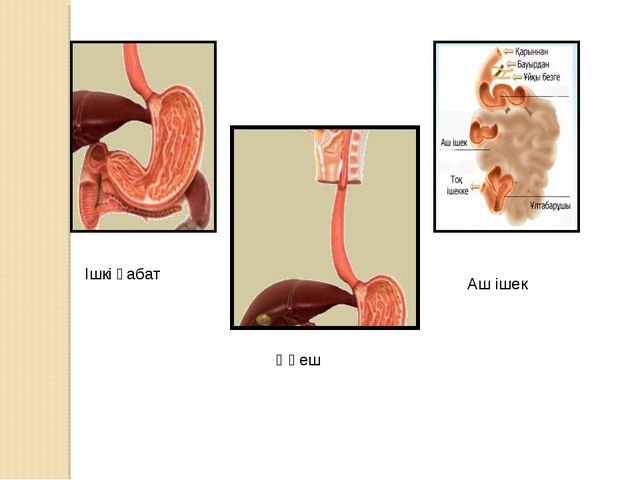 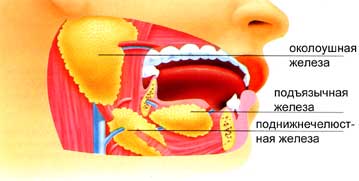 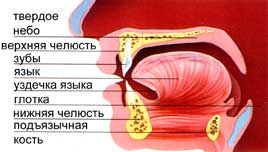 Кері байланыс (үш шапалақ арқылы бағалау)2 тапсырма«Жұмбақ сөздер» әдісін пайдалана отырып, тақырыпқа қатысты дайындалған термин сөздер бір оқушыға беріледі,оны оқушы барлық сыныпқа көрсетеді. Оқушылар оны табады,анықтамасын жазады.Кері байланыс (түрлі – түсті жетон арқылы бағалау)3 тапсырмаАсқорыту мүшелерінің  орналасу ретін анықтау1топ Ретімен орналастыру2 топСәйкестігін анықтау3 топ Анықтамасын айтыңызшайнау, жұту, сілекей,шықшыт, жақ асты бездері, тіл асты бездері«Басбармақ» әдісі арқылы бағалау.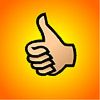 Дескриптор1. адамның асқорыту жүйесінің құрылысын білді2.адамның асқорыту жүйесінің құрылысы мен  асқорыту мүшелерінің қызметтерін сипаттады3.  адамның ас қорыту жүйесінің құрылысы мен қызметтері арасындағы өзара байланысты  талдау1.Жаңа тақырып бойынша берілген мәтінмен жұмыс кезінде«Түртіп алу» әдісі пайдаланылады. Оқушылар ақпаратты өз бетінше ұғынады және меңгере алады, сараптайды,талдайды, тұжырымдайды. Инсерт картасын толтырады. 2. «Суреттерді сөйлету» әдісін пайдалана отырып, тақырыпқа оқушылар берілген суреттерді сипаттайды, негізгісін  табады,анықтамасын жазады.1 тапсырма1-топ                                              2-топ                        3-топКері байланыс (үш шапалақ арқылы бағалау)2 тапсырма«Жұмбақ сөздер» әдісін пайдалана отырып, тақырыпқа қатысты дайындалған термин сөздер бір оқушыға беріледі,оны оқушы барлық сыныпқа көрсетеді. Оқушылар оны табады,анықтамасын жазады.Кері байланыс (түрлі – түсті жетон арқылы бағалау)3 тапсырмаАсқорыту мүшелерінің  орналасу ретін анықтау1топ Ретімен орналастыру2 топСәйкестігін анықтау3 топ Анықтамасын айтыңызшайнау, жұту, сілекей,шықшыт, жақ асты бездері, тіл асты бездері«Басбармақ» әдісі арқылы бағалау.Дескриптор1. адамның асқорыту жүйесінің құрылысын білді2.адамның асқорыту жүйесінің құрылысы мен  асқорыту мүшелерінің қызметтерін сипаттады3.  адамның ас қорыту жүйесінің құрылысы мен қызметтері арасындағы өзара байланысты  талдау1.Жаңа тақырып бойынша берілген мәтінмен жұмыс кезінде«Түртіп алу» әдісі пайдаланылады. Оқушылар ақпаратты өз бетінше ұғынады және меңгере алады, сараптайды,талдайды, тұжырымдайды. Инсерт картасын толтырады. 2. «Суреттерді сөйлету» әдісін пайдалана отырып, тақырыпқа оқушылар берілген суреттерді сипаттайды, негізгісін  табады,анықтамасын жазады.1 тапсырма1-топ                                              2-топ                        3-топКері байланыс (үш шапалақ арқылы бағалау)2 тапсырма«Жұмбақ сөздер» әдісін пайдалана отырып, тақырыпқа қатысты дайындалған термин сөздер бір оқушыға беріледі,оны оқушы барлық сыныпқа көрсетеді. Оқушылар оны табады,анықтамасын жазады.Кері байланыс (түрлі – түсті жетон арқылы бағалау)3 тапсырмаАсқорыту мүшелерінің  орналасу ретін анықтау1топ Ретімен орналастыру2 топСәйкестігін анықтау3 топ Анықтамасын айтыңызшайнау, жұту, сілекей,шықшыт, жақ асты бездері, тіл асты бездері«Басбармақ» әдісі арқылы бағалау.Дескриптор1. адамның асқорыту жүйесінің құрылысын білді2.адамның асқорыту жүйесінің құрылысы мен  асқорыту мүшелерінің қызметтерін сипаттады3.  адамның ас қорыту жүйесінің құрылысы мен қызметтері арасындағы өзара байланысты  талдау1.Жаңа тақырып бойынша берілген мәтінмен жұмыс кезінде«Түртіп алу» әдісі пайдаланылады. Оқушылар ақпаратты өз бетінше ұғынады және меңгере алады, сараптайды,талдайды, тұжырымдайды. Инсерт картасын толтырады. 2. «Суреттерді сөйлету» әдісін пайдалана отырып, тақырыпқа оқушылар берілген суреттерді сипаттайды, негізгісін  табады,анықтамасын жазады.1 тапсырма1-топ                                              2-топ                        3-топКері байланыс (үш шапалақ арқылы бағалау)2 тапсырма«Жұмбақ сөздер» әдісін пайдалана отырып, тақырыпқа қатысты дайындалған термин сөздер бір оқушыға беріледі,оны оқушы барлық сыныпқа көрсетеді. Оқушылар оны табады,анықтамасын жазады.Кері байланыс (түрлі – түсті жетон арқылы бағалау)3 тапсырмаАсқорыту мүшелерінің  орналасу ретін анықтау1топ Ретімен орналастыру2 топСәйкестігін анықтау3 топ Анықтамасын айтыңызшайнау, жұту, сілекей,шықшыт, жақ асты бездері, тіл асты бездері«Басбармақ» әдісі арқылы бағалау.Дескриптор1. адамның асқорыту жүйесінің құрылысын білді2.адамның асқорыту жүйесінің құрылысы мен  асқорыту мүшелерінің қызметтерін сипаттады3.  адамның ас қорыту жүйесінің құрылысы мен қызметтері арасындағы өзара байланысты  талдау1.Жаңа тақырып бойынша берілген мәтінмен жұмыс кезінде«Түртіп алу» әдісі пайдаланылады. Оқушылар ақпаратты өз бетінше ұғынады және меңгере алады, сараптайды,талдайды, тұжырымдайды. Инсерт картасын толтырады. 2. «Суреттерді сөйлету» әдісін пайдалана отырып, тақырыпқа оқушылар берілген суреттерді сипаттайды, негізгісін  табады,анықтамасын жазады.1 тапсырма1-топ                                              2-топ                        3-топКері байланыс (үш шапалақ арқылы бағалау)2 тапсырма«Жұмбақ сөздер» әдісін пайдалана отырып, тақырыпқа қатысты дайындалған термин сөздер бір оқушыға беріледі,оны оқушы барлық сыныпқа көрсетеді. Оқушылар оны табады,анықтамасын жазады.Кері байланыс (түрлі – түсті жетон арқылы бағалау)3 тапсырмаАсқорыту мүшелерінің  орналасу ретін анықтау1топ Ретімен орналастыру2 топСәйкестігін анықтау3 топ Анықтамасын айтыңызшайнау, жұту, сілекей,шықшыт, жақ асты бездері, тіл асты бездері«Басбармақ» әдісі арқылы бағалау.Дескриптор1. адамның асқорыту жүйесінің құрылысын білді2.адамның асқорыту жүйесінің құрылысы мен  асқорыту мүшелерінің қызметтерін сипаттады3.  адамның ас қорыту жүйесінің құрылысы мен қызметтері арасындағы өзара байланысты  талдау1.Жаңа тақырып бойынша берілген мәтінмен жұмыс кезінде«Түртіп алу» әдісі пайдаланылады. Оқушылар ақпаратты өз бетінше ұғынады және меңгере алады, сараптайды,талдайды, тұжырымдайды. Инсерт картасын толтырады. 2. «Суреттерді сөйлету» әдісін пайдалана отырып, тақырыпқа оқушылар берілген суреттерді сипаттайды, негізгісін  табады,анықтамасын жазады.1 тапсырма1-топ                                              2-топ                        3-топКері байланыс (үш шапалақ арқылы бағалау)2 тапсырма«Жұмбақ сөздер» әдісін пайдалана отырып, тақырыпқа қатысты дайындалған термин сөздер бір оқушыға беріледі,оны оқушы барлық сыныпқа көрсетеді. Оқушылар оны табады,анықтамасын жазады.Кері байланыс (түрлі – түсті жетон арқылы бағалау)3 тапсырмаАсқорыту мүшелерінің  орналасу ретін анықтау1топ Ретімен орналастыру2 топСәйкестігін анықтау3 топ Анықтамасын айтыңызшайнау, жұту, сілекей,шықшыт, жақ асты бездері, тіл асты бездері«Басбармақ» әдісі арқылы бағалау.Дескриптор1. адамның асқорыту жүйесінің құрылысын білді2.адамның асқорыту жүйесінің құрылысы мен  асқорыту мүшелерінің қызметтерін сипаттады3.  адамның ас қорыту жүйесінің құрылысы мен қызметтері арасындағы өзара байланысты  талдауМектеп. Биология оқулығы. ОчкурВидео, презентацияИнтернет материалдарыhttp: // smk. edu.kz/Соңы8 минут2 минутКері байланыс. «Бағдаршам» әдісі арқылы бағалау (топ жетекшілері бағалайды)     Тақырыпты толық аша алды	     Тақырыпты толық аша алмады     Тақырыпты мүлде ашқан жоқ	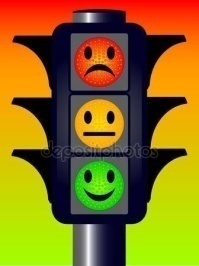 Рефлексия. Сабақтан алған әсерлерін стикерлерге жазады.                                                                                                                                                                                                                                                                                                                                                                                                                                                                                                                                          Мен сабақта   ………      болдым.2. Мен өзіме тиісті тапсырманы …3. Сабақ маған … … көрінді 4. Сабақтан кейінгі алған әсерім …5. Сабақтан кейінгі көңіл-күйім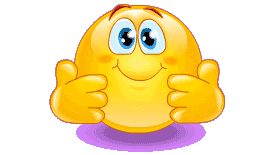 Кері байланыс. «Бағдаршам» әдісі арқылы бағалау (топ жетекшілері бағалайды)     Тақырыпты толық аша алды	     Тақырыпты толық аша алмады     Тақырыпты мүлде ашқан жоқ	Рефлексия. Сабақтан алған әсерлерін стикерлерге жазады.                                                                                                                                                                                                                                                                                                                                                                                                                                                                                                                                          Мен сабақта   ………      болдым.2. Мен өзіме тиісті тапсырманы …3. Сабақ маған … … көрінді 4. Сабақтан кейінгі алған әсерім …5. Сабақтан кейінгі көңіл-күйімКері байланыс. «Бағдаршам» әдісі арқылы бағалау (топ жетекшілері бағалайды)     Тақырыпты толық аша алды	     Тақырыпты толық аша алмады     Тақырыпты мүлде ашқан жоқ	Рефлексия. Сабақтан алған әсерлерін стикерлерге жазады.                                                                                                                                                                                                                                                                                                                                                                                                                                                                                                                                          Мен сабақта   ………      болдым.2. Мен өзіме тиісті тапсырманы …3. Сабақ маған … … көрінді 4. Сабақтан кейінгі алған әсерім …5. Сабақтан кейінгі көңіл-күйімКері байланыс. «Бағдаршам» әдісі арқылы бағалау (топ жетекшілері бағалайды)     Тақырыпты толық аша алды	     Тақырыпты толық аша алмады     Тақырыпты мүлде ашқан жоқ	Рефлексия. Сабақтан алған әсерлерін стикерлерге жазады.                                                                                                                                                                                                                                                                                                                                                                                                                                                                                                                                          Мен сабақта   ………      болдым.2. Мен өзіме тиісті тапсырманы …3. Сабақ маған … … көрінді 4. Сабақтан кейінгі алған әсерім …5. Сабақтан кейінгі көңіл-күйімКері байланыс. «Бағдаршам» әдісі арқылы бағалау (топ жетекшілері бағалайды)     Тақырыпты толық аша алды	     Тақырыпты толық аша алмады     Тақырыпты мүлде ашқан жоқ	Рефлексия. Сабақтан алған әсерлерін стикерлерге жазады.                                                                                                                                                                                                                                                                                                                                                                                                                                                                                                                                          Мен сабақта   ………      болдым.2. Мен өзіме тиісті тапсырманы …3. Сабақ маған … … көрінді 4. Сабақтан кейінгі алған әсерім …5. Сабақтан кейінгі көңіл-күйімКері байланыс. «Бағдаршам» әдісі арқылы бағалау (топ жетекшілері бағалайды)     Тақырыпты толық аша алды	     Тақырыпты толық аша алмады     Тақырыпты мүлде ашқан жоқ	Рефлексия. Сабақтан алған әсерлерін стикерлерге жазады.                                                                                                                                                                                                                                                                                                                                                                                                                                                                                                                                          Мен сабақта   ………      болдым.2. Мен өзіме тиісті тапсырманы …3. Сабақ маған … … көрінді 4. Сабақтан кейінгі алған әсерім …5. Сабақтан кейінгі көңіл-күйімКері байланыс парағы Қосымша ақпаратҚосымша ақпаратҚосымша ақпаратҚосымша ақпаратҚосымша ақпаратҚосымша ақпаратҚосымша ақпаратҚосымша ақпаратСаралау- Сіз қандай тәсілмен көбірек қолдау көрсетпексіз? Сіз басқаларға қарағанда қабілетті оқушыларға қандай тапсырмалар бересіз?Саралау- Сіз қандай тәсілмен көбірек қолдау көрсетпексіз? Сіз басқаларға қарағанда қабілетті оқушыларға қандай тапсырмалар бересіз?Саралау- Сіз қандай тәсілмен көбірек қолдау көрсетпексіз? Сіз басқаларға қарағанда қабілетті оқушыларға қандай тапсырмалар бересіз?Саралау- Сіз қандай тәсілмен көбірек қолдау көрсетпексіз? Сіз басқаларға қарағанда қабілетті оқушыларға қандай тапсырмалар бересіз?Бағалау – оқушылардың материалды меңгеру деңгейін қалай тексеруді жоспарлайсыз?Бағалау – оқушылардың материалды меңгеру деңгейін қалай тексеруді жоспарлайсыз?Денсаулық және қауіпсіздік техникасын сақтауДенсаулық және қауіпсіздік техникасын сақтауБарлығы үшін: адамның асқорыту жүйесінің құрылысын білуКөпшілігі үшін:    адамның асқорыту жүйесінің құрылысы мен  асқорыту мүшелерінің қызметтерін сипаттау  Кейбіреуі үшін: адамның ас қорыту жүйесінің құрылысы мен қызметтері арасындағы өзара байланысты  талдауБарлығы үшін: адамның асқорыту жүйесінің құрылысын білуКөпшілігі үшін:    адамның асқорыту жүйесінің құрылысы мен  асқорыту мүшелерінің қызметтерін сипаттау  Кейбіреуі үшін: адамның ас қорыту жүйесінің құрылысы мен қызметтері арасындағы өзара байланысты  талдауБарлығы үшін: адамның асқорыту жүйесінің құрылысын білуКөпшілігі үшін:    адамның асқорыту жүйесінің құрылысы мен  асқорыту мүшелерінің қызметтерін сипаттау  Кейбіреуі үшін: адамның ас қорыту жүйесінің құрылысы мен қызметтері арасындағы өзара байланысты  талдауБарлығы үшін: адамның асқорыту жүйесінің құрылысын білуКөпшілігі үшін:    адамның асқорыту жүйесінің құрылысы мен  асқорыту мүшелерінің қызметтерін сипаттау  Кейбіреуі үшін: адамның ас қорыту жүйесінің құрылысы мен қызметтері арасындағы өзара байланысты  талдауДескриптор1. адамның асқорыту жүйесінің құрылысын білді2.адамның асқорыту жүйесінің құрылысы мен  асқорыту мүшелерінің қызметтерін сипаттады3.  адамның ас қорыту жүйесінің құрылысы мен қызметтері арасындағы өзара байланысты  талдадыДескриптор1. адамның асқорыту жүйесінің құрылысын білді2.адамның асқорыту жүйесінің құрылысы мен  асқорыту мүшелерінің қызметтерін сипаттады3.  адамның ас қорыту жүйесінің құрылысы мен қызметтері арасындағы өзара байланысты  талдадыДенсаулық сақтау технологияларыСабақта сергіту жаттығулары мен белсенді жұмыс түрлерін қолдануОсы сабақта қолданылатынқауіпсіздік техникасы ережелерінің тармақтарыДенсаулық сақтау технологияларыСабақта сергіту жаттығулары мен белсенді жұмыс түрлерін қолдануОсы сабақта қолданылатынқауіпсіздік техникасы ережелерінің тармақтары